	Женева, 2 мая 2013 годаУважаемая госпожа,
уважаемый господин,1	По любезному приглашению Департамента связи Южной Африки (DOC) Международный союз электросвязи (МСЭ) проводит в Дурбане, Южная Африка, 8 июля 2013 года в международном центре конференций семинар-практикум на тему: "Противодействие распространению спама и борьба со спамом".За этим семинаром-практикумом 9 июля последует семинар-практикум на тему: "Экономически обоснованное управление электронными отходами". Кроме того, 10−11 июля 2013 года состоится совместный семинар АСЭ-МСЭ по итогам Всемирной ассамблеи по стандартизации электросвязи (ВАСЭ-12) и Всемирной конференции по международной электросвязи (ВКМЭ-12). Эти мероприятия будут организованы также по приглашению Департамента связи (DOC) Южной Африки и состоятся в том же месте проведения.Семинар-практикум начнет свою работу в 09 час. 30 мин. Регистрация начнется в 08 час. 00 мин.2	Обсуждения будут проходить только на английском языке.3	В семинаре-практикуме могут принять участие Государства – Члены МСЭ, Члены Сектора, Ассоциированные члены и академические организации – Члены МСЭ, а также любое лицо из страны, являющейся Членом МСЭ, которое пожелает внести вклад в работу семинара-практикума. К таким лицам относятся также члены международных, региональных и национальных организаций. Участие в семинаре-практикуме является бесплатным.4	Ключевая задача данного семинара-практикума – распространение в рамках региона информации о спаме и мерах борьбы со спамом. На семинаре-практикуме будут рассматриваться эти вопросы в рамках ряда предметов обсуждения, включая: понимание проблемы спама, рассмотрение государственной политики и прогнозирования готовности; технические контрмеры и передовой опыт, деятельность по стандартизации и ее результаты, а также исследования в данной области.Аудиторией данного семинара-практикума являются регуляторные и директивные органы, частный сектор (поставщики услуг, операторы электросвязи, производители и поставщики решений), академические организации и другие организации, занимающиеся разработкой стандартов.5	Проект программы семинара-практикума наряду с образцами тем сессий представлен в Приложении 1. Проект программы семинара-практикума, а также подробная информация о размещении в гостиницах, транспорте, условиях получения визы и предъявляемых к состоянию здоровья требованиях будут размещены на веб-сайте мероприятия: http://www.itu.int/en/ITU-T/
Workshops-and-Seminars/spam/201307. Веб-сайт будет обновляться по мере поступления новой или измененной информации.6	Размещение в гостиницах: С подробной информацией о размещении в гостиницах, транспорте, визах и предъявляемых к состоянию здоровья требованиях можно ознакомиться на веб-сайте мероприятия по адресу: http://www.itu.int/en/ITU-T/Workshops-and-Seminars/spam/201307. Веб-сайт будет обновляться по мере поступления новой или измененной информации.7	Стипендии: К сожалению, ввиду бюджетных ограничений МСЭ не сможет предоставить стипендии.8	Регистрация: Чтобы БСЭ могло предпринять необходимые действия по организации семинара-практикума, был бы вам признателен, если бы вы в максимально короткий срок, но не позднее 1 июля 2013 года, зарегистрировались с использованием онлайновой формы по адресу: http://www.itu.int/en/ITU-T/Workshops-and-Seminars/spam/201307. Обращаем ваше внимание на то, что предварительная регистрация участников семинаров-практикумов проводится только в онлайновом режиме.9	Визы: Хотели бы напомнить вам, что для въезда в Южную Африку и пребывания в ней в течение любого срока гражданам некоторых стран необходимо получить визу. Визу следует запрашивать и получать в посольстве Южной Африки в вашей стране, или, если в вашей стране такое учреждение отсутствует, в ближайшем к стране выезда. Для получения формуляра визового запроса предлагаем вам обратиться по адресу: http://www.dha.gov.za. (Дополнительная информация об условиях получения визы представлена на веб-сайте МСЭ-Т по адресу: http://www.itu.int/en/ITU-T/
Workshops-and-Seminars/spam/201307).С уважением,Малколм Джонсон
Директор Бюро
стандартизации электросвязиПриложение: 1ПРИЛОЖЕНИЕ 1
(к Циркуляру 20 БСЭ)Проект структуры программы семинара-практикума и образцы тем сессий1	Приветствие и знакомство−	Основные выступления2	Проблема и масштабы незапрашиваемых массовых электронных сообщений−	Как сейчас обстоят дела со спамом?−	Угрозы, фишинг, новые возникающие угрозы и новые формы спама−	Электронная почта, SMS/MMS, мобильный спам, спам на базе Всемирной паутины, другие векторы спама−	Распространение спама бот-сетями −	Объем спама−	Связанные со спамом аспекты безопасности−	Мошенничество и (кибер)преступность, связанные со спамом−	Исследование МСЭ финансовых аспектов безопасности сети: Вредоносное программное обеспечение и спам (июль 2008 г.) (полный текст исследования) (презентация)3	Государственная политика и обеспечение готовности−	Ситуация в правовой/регуляторной сфере в Государствах-Членах и в регионах−	Международное сотрудничество в борьбе со спамом, двусторонние, многосторонние и региональные инициативы и сотрудничество−	Государственные органы, законодательство и правоприменение−	Комплект материалов МСЭ по законодательству в области киберпреступности (http://www.itu.int/ITU-D/cyb/cybersecurity/spam.html)4	Технические контрмеры и передовой опыт−	Позиция отрасли−	Опыт осуществления мер борьбы со спамом, в частности реализации Рекомендаций ИК17 МСЭ-Т−	Современные варианты борьбы со спамом−	Комплект материалов ОЭСР−	Набор средств МСЭ для защиты от бот-сетей5	Стандартизация−	Результаты деятельности по Вопросу 5 ИК17 МСЭ-Т "Противодействие распространению спама техническими средствами" и деятельность МСЭ в отношении спама (Резолюция 52 ВАСЭ-12, деятельность МСЭ-D)−	IETF−	M3AAWG−	ASTA−	3GPP−	OMA−	Другие ОРС, форумы…6	Аспекты исследований−	Исследовательская деятельность−	Новые разработки в противодействии распространению спама7	Обсуждение/круглый стол−	"Достаточно ли мы сделали для борьбы со спамом? Как сейчас обстоят дела со спамом – Каков следующий шаг в борьбе со спамом?"8	Заключение/подведение итогов______________Бюро стандартизации 
электросвязи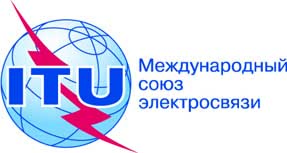 Осн.:


Тел.:
Факс:
Эл. почта:Циркуляр 20 БСЭ
TSB Workshops/AN

+41 22 730 5866
+41 22 730 5853tsbworkshops@itu.int–	Администрациям Государств – Членов Союза–	Членам Сектора МСЭ-Т–	Ассоциированным членам МСЭ-Т–	Академическим организациям − Членам МСЭ-ТКопии:–	Председателям и заместителям председателя исследовательских комиссий МСЭ-Т–	Директору Бюро развития электросвязи–	Директору Бюро радиосвязи–	Директору Регионального отделения МСЭ для Африки–	Директору Регионального отделения МСЭ для арабских государств–	Постоянное представительство Южной Африки в ШвейцарииПредмет:Семинар-практикум МСЭ на тему: "Противодействие распространению спама и борьба со спамом" – Дурбан, Южная Африка, 8 июля 2013 года